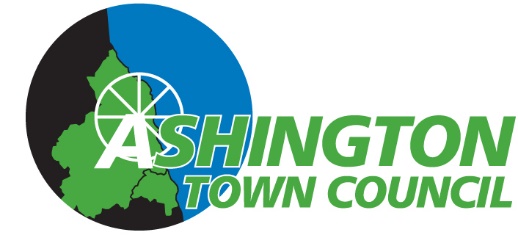 NOTICE OF VACANCYIN OFFICE OF A COUNCILLORNOTICE IS HEREBY GIVENPursuant to section 87(2)(b) of the Local Government Act 1972, that Avril Chisholm formerly a Member of Ashington Town Council, has ceased to be a Member of the Council, due to her death, and that a vacancy now exists in the office of Councillor for the Town.If, within 14 days (*) after the date of this notice (i.e. no later than Monday 9th May 2022), a request for an election to fill the vacancy is made to The Returning Officer, Elections Office, Northumberland County Council, County Hall, Morpeth, NE61 2EF by TEN electors for the Seaton (Ward), an election will be held to fill the vacancy, otherwise the vacancy will be filled by co-option.Dated: Friday 15th April 2022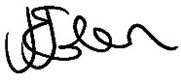 Sarah EdenClerk to Ashington Town Council(*) In computing any period of time for this purpose, a Saturday or Sunday, Christmas Eve, Christmas Day, Good Friday or a bank holiday or day appointed for public thanksgiving or mourning must be disregarded.TOWN OF ASHINGTONSeaton Ward